     ОДЈЕЉЕЊЕ ЗА ОБРАЗОВАЊЕ, ЗДРАВСТВО, ОМЛАДИНУ И СПОРТ  П Р Е Д М Е Т:  ЗАХТЈЕВ ЗА ДОДЈЕЛУ СТИПЕНДИЈА ГРАДА БАЊА ЛУКА,   
          УЧЕНИЦИМА И СТУДЕНТИМА
        Град Бања Лука додјељује три врсте стипендија:(означите квадратић за коју врсту стипендије подносите захтјев)СТИПЕНДИЈЕ ПРЕМА СОЦИЈАЛНОМ СТАТУСУ:дјеца погинулих бораца, ратних војних инвалида од I (прве) до VI (шесте) категорије,  умрлих војних инвалида од I до IV категорије, војног инвалида V и VI категорије који је умро од посљедица ране, повреде, озљеде или болести по основу које му је утврђен војни инвалидитет,  дјеца цивилних жртава рата или да су цивилне жртве рата;дјеца без родитељског старања, дјеца без родитељског старања а смјештена су у установу за дјецу и омладину без родитељског старања на територији града Бањалука, дјеца самохраних родитеља корисника права на једнократну новчану помоћ или додатка на дјецу код ЈУ „Центар за социјални рад“, дјеца из породица корисника новчане помоћи;дјеца са сметњама у развоју или пунољетна лица са инвалидитетом који су корисници права на додатак за помоћ и његу другог лица код ЈУ „Центар за социјални рад“;дјеца из породица са четворо и више дјеце.СТИПЕНДИЈЕ ЗА УСПЈЕХ У ШКОЛИ, ОДНОСНО СТУДИЈУСТИПЕНДИЈЕ ЗА ДЕФИЦИТАРНА ЗАНИМАЊА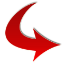               (Датум подношења захтјева)                                                                                                           (Потпис подносиоца захтјева)УЗ ЗАХТЈЕВ ПРИЛОЖИТИ СЉЕДЕЋА ДОКУМЕНТА:ЗА СТИПЕНДИЈЕ ПРЕМА СОЦИЈАЛНОМ СТАТУСУ:Увјерење (потврду) о упису у разред/годину студија, као редован ученик/студент;Свједочанство завршеног разреда;Фотокопија прве стране индекса са сликом студента и бројем досијеа;Рјешење о породичној - личној инвалиднини (дјеца погинулих бораца, РВИ од I до VI категорије, умрлог војног инвалида од I до IV категорије, војног инвалида V и VI категорије који је умро од посљедица ране, повреде, озљеде или болести по основу које му је утврђен војни инвалидитет, ЦЖР);Кућну листу (дјеца из породица са четворо и више дјеце);Увјерење Центра за социјални рад (дјеца без родитељског старања, дјеца без родитељског старања а смјештена су у установу за дјецу и омладину без родитељског старања на територији града Бања Лука, дјеца из породица корисника новчане помоћи, дјеца самохраних родитеља корисника права на једнократну новчану помоћ или додатка на дјецу, дјеца са сметњама у развоју или пунољетна лица са инвалидитетом који су корисници права на додатак за помоћ и његу другог лица);Увјерење о пребивалишту на подручју града Бањaлуке, најкраће четири године прије подношења захтјева;Увјерење о боравку у институцији на подручју града Бањалуке, у непрекидном трајању четири године или више прије подношења пријаве на конкурс (дјеца без родитељског старања, а смјештена су у установу за дјецу и омладину без родитељског старања на територији града Бања Лука);Копију картице текућег рачуна, која гласи на име подносиоца захтјева (ученика или студента).НАВЕДЕНИ ДОКУМЕНТИ МОРАЈУ БИТИ ОРИГИНАЛИ ИЛИ ОВЈЕРЕНЕ КОПИЈЕ!!!ЗА СТИПЕНДИЈЕ ЗА УСПЈЕХ У ШКОЛИ, ОДНОСНО СТУДИЈУ:Увјерење (потврду) о упису у разред/годину студија, као редован ученик/студент;Свједочанства задње три године школовања;Увјерење о положеним испитима са просјечном оцјеном са високошколске установе (студенти који студирају у иностранству дужни су доставити документацију преведену од стране овлаштеног судског тумача);Фотокопија прве стране индекса са сликом студента и бројем досијеа;Увјерење о пребивалишту на подручју града Бањa Луке, најкраће четири године прије подношења захтјева;Копију картице текућег рачуна, која гласи на име подносиоца захтјева (ученика или студента).НАВЕДЕНИ ДОКУМЕНТИ МОРАЈУ БИТИ ОРИГИНАЛИ ИЛИ ОВЈЕРЕНЕ КОПИЈЕ!!!ЗА СТИПЕНДИЈЕ ЗА ДЕФИЦИТАРНА ЗАНИМАЊА:Увјерење (потврду) о упису у школску годину, као редован ученик одговарајућег усмјерења – у занимању које је утврђено као дефицитарно;Свједочанство завршеног разреда;Увјерење (потврду) о упису у студијску годину, као редован студент друге и виших година студија дефицитарних занимања/струка;Фотокопија прве стране индекса са сликом студента и бројем досијеа;Увјерење о положеним испитима са просјечном оцјеном са високошколске установе (студенти који студирају у иностранству дужни су доставити документацију преведену од стране овлаштеног судског тумача);Увјерење о пребивалишту на подручју града Бањa Луке, најкраће четири године прије подношења захтјева;Копију картице текућег рачуна, која гласи на име подносиоца захтјева (ученика или студента).      НАВЕДЕНИ ДОКУМЕНТИ МОРАЈУ БИТИ ОРИГИНАЛИ ИЛИ ОВЈЕРЕНЕ КОПИЈЕ!!!Подносилац захтјеваПодносилац захтјеваПодносилац захтјеваПодносилац захтјеваПодносилац захтјеваПодносилац захтјеваПодносилац захтјеваПодносилац захтјеваПодносилац захтјеваПодносилац захтјеваПодносилац захтјеваПодносилац захтјеваПодносилац захтјеваПодносилац захтјеваГУБЛ-ОБ-12/01Презиме и име  (ПРИЈЕМНИ ШТАМБИЉ)Име једног родитеља (ПРИЈЕМНИ ШТАМБИЉ)ЈMБ (ПРИЈЕМНИ ШТАМБИЉ)Адреса становања (ПРИЈЕМНИ ШТАМБИЉ)Датум и мјесто рођења (ПРИЈЕМНИ ШТАМБИЉ)Контакт телефон ЗА УЧЕНИКЕ: Уписан-а сам као ЗА УЧЕНИКЕ: Уписан-а сам као(уписати: редован или ванредан) ученик у..разредшколе која се налази у    	школе која се налази у    	школе која се налази у    	школе која се налази у    	школе која се налази у    	(навести назив школе)   (навести назив града и државе гдје се налази школа)   (навести назив града и државе гдје се налази школа)   (навести назив града и државе гдје се налази школа)ЗА СТУДЕНТЕ:  Уписан-а сам каоЗА СТУДЕНТЕ:  Уписан-а сам каоЗА СТУДЕНТЕ:  Уписан-а сам као   (уписати: редован или ванредан) студент у   (уписати: редован или ванредан) студент угодинугодинугодину  факултета који се налази у  факултета који се налази у  факултета који се налази у  факултета који се налази у      (навести назив факултета)   (навести назив града и државе гдје се налази факултет)   (навести назив града и државе гдје се налази факултет)   (навести назив града и државе гдје се налази факултет)   (навести назив града и државе гдје се налази факултет)   (навести назив града и државе гдје се налази факултет)Да ли остварујете право на стипендију од стране другог даваоца ? (означите)Да ли остварујете право на стипендију од стране другог даваоца ? (означите)Да ли остварујете право на стипендију од стране другог даваоца ? (означите)ДАДАДАНЕНЕНЕДа ли сте до сада примали стипендију Града Бања Лука ? (означите)ДАДА НЕ НЕ НЕ